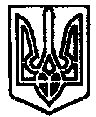 УКРАЇНАПОЧАЇВСЬКА  МІСЬКА  РАДАВОСЬМЕ  СКЛИКАННЯШОСТА  СЕСІЯРІШЕННЯВід «     » червня 2021 року						№ПРОЕКТПро погодження реорганізації ФП с. Борщівката с. Валігури в МПТБРозглянувши звернення КНП «Кременецький центр первинної медико-санітарної допомоги» Кременецької міської ради за вих. №339 від 26 травня 2021 року, відповідно до порядку формування спроможної мережі надання первинної медичної допомоги, затвердженого наказом МОЗ України та МРРБ та ЖКГ України від 06.02.2018 року за №178/24, керуючись Законом України «Про місцеве самоврядування в Україні», Почаївська міська рада ВИРІШИЛА:Погодити реорганізацію фельдшерських пунктів в с. Борщівка та с. Валігури у медичні пункти тимчасового базування. Контроль за виконанням даного рішення покласти на постійну депутатську комісію з гуманітарних питань.Чубик А.В. Бондар Г.В.